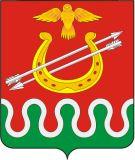 АДМИНИСТРАЦИЯ БОЛЬШЕКОСУЛЬСКОГО СЕЛЬСОВЕТАБОГОТОЛЬСКОГО РАЙОНА                                                      КРАСНОЯРСКОГО  КРАЯ                                                 ПОСТАНОВЛЕНИЕ«  01 »  февраля  2022 год                   с .Большая Косуль	               		№  2 - пОб утверждении «Порядка регистрации Уставов территориальногообщественного самоуправления на территории Большекосульского сельсовета»         Руководствуясь ст. 27 Федерального  закона «Об общих принципах организации местного самоуправления в Российской Федерации» от 06.10.2003г. №131-ФЗ,  Уставом Большекосульского сельсовета:Утвердить «Порядок  регистрации Уставов территориального общественного самоуправления  на территории Большекосульского  сельсовета (согласно приложению).Контроль  за  исполнением настоящего постановления оставляю за собой.Настоящее постановление разместить на официальном сайте Боготольского района в сети Интернет www.bogotol-r.ru  на странице Большекосульского сельсовета.Постановление вступает в силу после его официального обнародования (доведение до всеобщего сведения) и осуществляется в течение 7 дней со дня принятия муниципального правового акта путем вывешивания его текста в общественных местах.Глава Большекосульского сельсовета                                  Т.Ф. Поторочина          Приложениек постановлению от 01.02.2022г. № 2-пПОРЯДОКрегистрации Уставов территориального общественного самоуправления  на территории Большекосульского сельсоветаНастоящее Положение регулирует отношения, возникающие в связи с регистрацией устава территориального общественного самоуправления, внесением в него изменений и дополнений, а также порядок ведения реестра, содержащего сведения и документы о территориальном общественном самоуправлении.Общий порядок регистрации устава      1.Устав территориального общественного самоуправление (далее по тексту - устав), принятый в установленном порядке, подлежит обязательной регистрации.       2.Устав представляется на регистрацию в течение десяти дней со дня его принятия.      3.Регистрацию осуществляет  Администрация Большекосульского сельсовета (далее по тексту - регистрирующий орган) в порядке установленном настоящим Положением.      4.Регистрация осуществляется в течение 15 дней со дня предоставления соответствующих документов в регистрирующий орган.Документы, представляемые при регистрации устава1.При регистрации  устава в регистрирующий орган предоставляются следующие  документы:письменное заявление  по установленному  образцу (прилагается); протокол учредительного собрания, конференции, содержащий решение о создании территориального общественного самоуправления;список участников учредительного собрания граждан с указанием фамилии, имени, отчества, возраста, места жительства каждого из них, подтвержденных личной подписью участника собрания и заверенный уполномоченным представителем;Устав территориального общественного самоуправления прошнурованный, пронумерованный в трех экземплярах.  Количество листов подтверждается подписью представителя на обороте последнего листа на месте прошивки;Устав территориального общественного самоуправления в электронном виде;копия решения Совета депутатов поселения об установлении границ территории, на которой осуществляется территориальное общественное самоуправление;опись представляемых документов в двух экземплярах;2.Документы представляются в регистрирующий орган представителем, уполномоченным представлять интересы территориального общественного самоуправления  в органах местного самоуправления  поселения по вопросам регистрации устава территориального общественного самоуправления, либо руководителем (председателем) исполнительного органа создаваемого территориального общественного самоуправления непосредственно.1) Датой представления документов является день их получения регистрирующим органом.Опись документов, представленных для регистрации устава, является приложением к заявлению и составляется в двух экземплярах, один из которых остается в регистрирующем органе, а второй экземпляр, заверенный подписью должностного лица регистрирующего органа, выдается уполномоченному представителю с указанием даты получения документов.3.Регистрирующий орган обеспечивает учет и хранение всех документов, представленных для регистрации устава территориального общественного самоуправленияСтатья 3. Решение о регистрации устава территориального общественного самоуправления1.На основании  представленных документов  регистрирующий орган принимает  одно из решений либо в регистрации Устава , либо отказ в регистрации устава.2.Решение о регистрации Устава глава поселения издает постановление о регистрации устава территориального общественного самоуправления. 3.Постановление главы поселения о регистрации Устава является основанием для внесения соответствующей записи в реестр территориального общественного самоуправления.4.Территориальное общественное самоуправление считается учрежденным с момента регистрации Устава территориального общественного самоуправления регистрирующим органом. Моментом регистрации признается внесение регистрирующим органом соответствующей записи в реестр территориального общественного самоуправления. 5.На основании постановления главы поселения о регистрации на титульном листе устава ставится отметка о его регистрации с указанием полного наименования муниципального образования и удостоверяется подписью главы поселения и печатью регистрирующего органа, на обороте последнего листа на месте прошивки  ставиться печать регистрирующего органа. Один экземпляр Устава возвращается заявителю, второй экземпляр зарегистрированного устава и документы, послужившие основанием для его регистрации, хранятся в регистрирующем органе.6.Регистрирующий орган не позднее пяти дней с момента регистрации извещает заявителя о факте внесения соответствующей записи в реестр территориального общественного самоуправления и представляет свидетельство, подтверждающее регистрацию территориального общественного самоуправления.  Статья 4. Отказ в регистрации Устава территориального общественного самоуправленияРегистрирующий орган принимает решение об отказе в регистрации в случаях:1.Непредставления в регистрирующий орган документов, определенных настоящим Положением;2.Несоответствия Устава территориального общественного самоуправления, иных документов, представленных на регистрацию, требованиям федерального законодательства, муниципальным правовым актам. Статья 5.Единый реестр  территориального общественного самоуправления1.Единый реестр  территориального общественного самоуправления  в Большекосульском сельсовете  (по тексту  - реестр) содержит следующие сведения и документы: Устав территориального общественного самоуправления;полное и (в случае, если имеется) сокращенное наименование территориального общественного самоуправления;адрес (место нахождения) исполнительного органа территориального общественного самоуправления;о наличии статуса юридического лица у территориального общественного самоуправления в виде копии свидетельства о государственной регистрации юридического лица;фамилия, имя, отчество, паспортные данные, должность лица, имеющего право без доверенности действовать от имени территориального общественного самоуправления.2.Ведение и хранение реестр территориального общественного самоуправления осуществляется регистрирующим органом.Статья 6. Свидетельство о регистрации УставаСвидетельство о регистрации Устава территориального общественного самоуправления должно содержать следующие реквизиты:1)  территорию, на которой осуществляется территориальное общественное самоуправление;2)  численность населения, проживающего на территории;3)  наличие и название органов территориального общественного самоуправления;4)  дата представления устава на регистрацию;5)  дата и номер постановления главы поселения о регистрации Устава;6)  дата регистрации;7)регистрационный номер по Единому Реестру Уставов территориального общественного самоуправления;8)  печать;9)  подпись главы муниципального образования.  Статья 7. Регистрация изменений и (или) дополнений в устав   1.Регистрация изменений и (или) дополнений в Устав осуществляется в порядке, предусмотренном настоящим Положением для регистрации Устава с учетом положений настоящей статьи.  2.Для регистрации изменений и (или) дополнений, вносимых в Устав территориального общественного самоуправления, в регистрирующий орган представляются документы:заявление, в котором подтверждается, что изменения и дополнения, вносимые в устав, соответствуют установленным законодательством требованиям и порядку принятия решения о внесении этих изменений и дополнений;решение собрания о внесении изменений и (или) дополнений в Устав; изменения и дополнения, вносимые в устав территориального общественного самоуправления;новая редакция положений Устава территориального общественного самоуправления с внесенными в них изменениями и (или) дополнениями в трех экземплярах,  а также в электронном виде; опись представляемых документов в двух экземплярах.                                                Приложение 1к Положению о порядке регистрации Устава территориального общественного  самоуправленияи ведения реестра территориальногообщественного самоуправленияЗаявление______________________________________________________________________________                   (фамилия, имя, отчество, адрес места жительства, контактные телефоны председателя_____________________________________________________________________________учредительного собрания (конференции) либо руководителя исполнительного органа_____________________________________________________________________________создаваемого территориального общественного самоуправления)в соответствии со статьей 27 Федерального закона «Об общих принципах организации местного самоуправления в Российской Федерации) представляю документы на регистрацию Устава территориальной общественного самоуправления ____________________________________________________________________________                                                            (наименование)Наименование и место нахождения исполнительного органа территориального                      общественного                      самоуправления_____________________________________________________________________________                                                                                  (наименование,_____________________________________________________________________________ почтовый адрес, телефон)Подпись«_____»________________20      г.